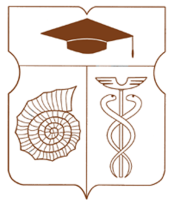 СОВЕТ ДЕПУТАТОВмуниципального округа АКАДЕМИЧЕСКИЙРЕШЕНИЕ__24 ноября 2022 года __ № __ 13-11-2022 __Об утверждении Плана дополнительных мероприятий по социально-экономическому развитию Академического района Юго-Западного административного округа города Москвы за счет средств 2022 годаВ соответствии с частью 6 статьи 1 Закона города Москвы от 11 июля 2012 года № 39 «О наделении органов местного самоуправления муниципальных округов в городе Москве отдельными полномочиями города Москвы», постановлением Правительства Москвы от 13 сентября 2012 года № 484-ПП «О дополнительных мероприятиях по социально-экономическому развитию районов города Москвы», Совет депутатов муниципального округа Академический решил:Утвердить План дополнительных мероприятий по социально-экономическому развитию Академического района Юго-Западного административного округа города Москвы за счет средств социально-экономического развития района 2022 года на сумму 4 388 155 (четыре миллиона триста восемьдесят восемь тысяч сто пятьдесят пять) рублей 20 копеек согласно приложению к настоящему решению.Главе управы Академического района Юго-Западного административного округа города Москвы обеспечить реализацию дополнительных мероприятий, указанных в пункте 1 настоящего решения за счет средств, выделенных на социально–экономическое развитие района.Направить настоящее решение в Департамент территориальных органов исполнительной власти города Москвы, префектуру Юго-Западного административного округа города Москвы, управу Академического района города Москвы. Опубликовать настоящее решение в бюллетене «Московский муниципальный вестник» и разместить на официальном сайте муниципального округа Академический www.moacadem.ru.   Настоящее решение вступает в силу со дня его принятия.Контроль за исполнением настоящего решения возложить на главу муниципального округа Академический Ртищеву Ирину Александровну.Результаты голосования: «За» - 9 «Против» - 0 «Воздержались» - 0Глава муниципального округа Академический                                            		             Ртищева И.А. Приложениек решению Совета депутатов муниципального округа Академический от 24.11.2022 № 13-11-2022План дополнительных мероприятий по социально-экономическому развитию Академического района Юго-Западного административного округа города Москвы за счет средств 2022 года№№ п/пАдрес объектаID территорииЦена за МАФ в рубляхСтоимость МАФ + стоимость установки в рубляхВиды работ и количествоБлагоустройство дворовых территорийБлагоустройство дворовых территорийБлагоустройство дворовых территорийБлагоустройство дворовых территорийБлагоустройство дворовых территорийБлагоустройство дворовых территорий1Гримау ул. 5/1 к.2700669661 381,10710 984,68Замена контейнерной площадки на 3 бака (5500 х 1800 х 2200мм)Стойки труба 50х50х2,5, стяжки стоек 50х25х2,5, Крыша - профнастил оцинкованный выкрашенный С - 21. Каркас крыши труба 50х25х2,5. Декоративные прутки из трубы круглой 21х2мм. Фланцы из стали 5мм. Ворота на петлях сварных. Ушки под замок и ручки2Шверника ул. 8/1 к.3 717861661 381,10710 984,68Замена контейнерной площадки на 3 бака (5500 х 1800 х 2200мм)Стойки труба 50х50х2,5, стяжки стоек 50х25х2,5, Крыша - профнастил оцинкованный выкрашенный С - 21. Каркас крыши труба 50х25х2,5. Декоративные прутки из трубы круглой 21х2мм. Фланцы из стали 5мм. Ворота на петлях сварных. Ушки под замок и ручки3Винокурова ул. 5/6 к.2690153661 381,10710 984,68Замена контейнерной площадки на 3 бака (5500 х 1800 х 2200мм)Стойки труба 50х50х2,5, стяжки стоек 50х25х2,5, Крыша - профнастил оцинкованный выкрашенный С - 21. Каркас крыши труба 50х25х2,5. Декоративные прутки из трубы круглой 21х2мм. Фланцы из стали 5мм. Ворота на петлях сварных. Ушки под замок и ручки4Шверника ул. 12/2 к.3149817661 381,10710 984,68Замена контейнерной площадки на 3 бака (5500 х 1800 х 2200мм)Стойки труба 50х50х2,5, стяжки стоек 50х25х2,5, Крыша - профнастил оцинкованный выкрашенный С - 21. Каркас крыши труба 50х25х2,5. Декоративные прутки из трубы круглой 21х2мм. Фланцы из стали 5мм. Ворота на петлях сварных. Ушки под замок и ручки560-летия Октября просп. 19687232767 727,35833 231,80Замена контейнерной площадки на 4 бака (8000 х 1800 х 2200мм)Стойки труба 50х50х2,5, стяжки стоек 50х25х2,5, Крыша - профнастил оцинкованный выкрашенный С - 21. Каркас крыши труба 50х25х2,5. Декоративные прутки из трубы круглой 21х2мм. Фланцы из стали 5мм. Ворота на петлях сварных. Ушки под замок и ручки6Шверника ул.7157017661 381,10710 984,68Контейнерная площадка на 3 бака (5500 х 1800 х 2200мм)Стойки труба 50х50х2,5, стяжки стоек 50х25х2,5, Крыша - профнастил оцинкованный выкрашенный С - 21. Каркас крыши труба 50х25х2,5. Декоративные прутки из трубы круглой 21х2мм. Фланцы из стали 5мм. Ворота на петлях сварных. Ушки под замок и ручкиИтогоИтогоИтого4 074 632,854 388 155,20